EXPONE: 1.	Que conoce las condiciones establecidas por ,  y  de Extremadura.2.	Acepta que los datos relativos a las ayudas que perciba se publiquen con arreglo al Reglamento de Ejecución (UE) Nº 808/2014 de la ComisiónDECLARA:No estar incurso en las prohibiciones para obtener la condición de beneficiario (destinatario final) de subvenciones señaladas en el artículo 12 de la Ley 6/2011, de 23 de marzo, de Subvenciones de la Comunidad Autónoma de Extremadura.AUTORIZA:  A que el Grupo de Acción Local solicite a  de Desarrollo Rural que compruebe de oficio la acreditación de hallarse al corriente de:Hacienda Estatal                                                             Si     NoHacienda de la Comunidad Autónoma de Extremadura     Si     NoSeguridad Social                                                              Si     NoSE COMPROMETE A:A comunicar y documentar ante el Grupo de Acción Local la solicitud y la obtención de cualquier ayuda o subvención que tengan la misma finalidad, procedente de otras Administraciones Públicas o entes públicos o privados.Realizar la ejecución de la inversión y del gasto en el plazo fijado en la resolución de concesión de la ayuda y ejecutar el proyecto de inversión en la zona especificada en el mismo.Mantener el destino de las inversiones y gastos objeto de la ayuda y el nivel de empleo comprometido, al menos durante cinco años a partir del pago final de la ayuda.Facilitar al Grupo, a , a  de las Comunidades Europeas, y a los órganos de control establecido, la documentación necesaria para que puedan acceder a la información precisa y verificar el gasto o inversión así como a realizar las visitas de inspección, hasta los cinco años siguientes al pago de la ayuda.Declaro bajo mi responsabilidad que todos los datos que anteceden son ciertos y que a tal fin me comprometo a comunicar al Grupo de Acción Local cualquier modificación de los mismos, a facilitarle cuantos documentos me sean requeridos y, en caso de ser aprobado el proyecto, a cumplir con las obligaciones asumidas como perceptor final de la ayuda concedida.                                                                  En                               , a    de            deEl  _________________________________(Interesado o representante)			                         	Fdo: De conformidad con lo establecido en la Ley Orgánica 15/1999, de 13 de diciembre, de Protección de Datos de carácter Personal, se le informa que los datos facilitados en la presente solicitud serán incluidos en los ficheros titularidad de la Consejería de Medio Ambiente y Rural, Políticas Agrarias y Territorio, inscritos en la Agencia Española de Protección de Datos, cuya finalidad es la gestión de información para la tramitación de expedientes relacionados con la Consejería de Medio Ambiente y Rural, Políticas Agrarias y Territorio.Igualmente le informamos que podrá ejercer sus derechos de acceso, rectificación cancelación y oposición en los términos establecidos en dicha Ley.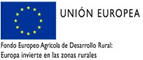 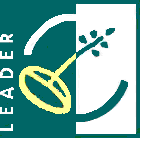 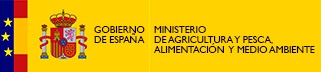 Grupo de Acción LocalNombre: Asociación Centro de Desarrollo Rural Nº :CIF:Grupo de Acción LocalNombre: Asociación Centro de Desarrollo Rural Nº :CIF:REGISTRO DE ENTRADA    Número                 FechaREGISTRO DE ENTRADA    Número                 FechaGrupo de Acción LocalNombre: Asociación Centro de Desarrollo Rural Nº :CIF:Grupo de Acción LocalNombre: Asociación Centro de Desarrollo Rural Nº :CIF:NÚMERO DE EXPEDIENTENÚMERO DE EXPEDIENTEDATOS DEL TITULAR  DEL EXPEDIENTEApellidos y nombre o Razón Social:Apellidos y nombre o Razón Social:Apellidos y nombre o Razón Social:Apellidos y nombre o Razón Social:NIF /CIF :  NIF /CIF :  NIF /CIF :  DATOS DEL TITULAR  DEL EXPEDIENTEDomicilio: Domicilio: Domicilio: Domicilio: Domicilio: Domicilio: Domicilio: DATOS DEL TITULAR  DEL EXPEDIENTECódigo Postal:Municipio: Provincia: Provincia: Provincia: Provincia: Teléfono: DATOS DEL TITULAR  DEL EXPEDIENTENombre o clase de Entidad: Nombre o clase de Entidad: Nombre o clase de Entidad: Nombre o clase de Entidad: Nombre o clase de Entidad: Nombre o clase de Entidad: Nombre o clase de Entidad: DATOS DEL TITULAR  DEL EXPEDIENTERepresentado por  D.                                                                                           DNI Representado por  D.                                                                                           DNI Representado por  D.                                                                                           DNI Representado por  D.                                                                                           DNI Representado por  D.                                                                                           DNI Representado por  D.                                                                                           DNI Representado por  D.                                                                                           DNI TIPOLOGÍA DE PROYECTONATURALEZA DEL PROYECTO:TIPO DE PROYECTO Señalar lo que procedaTÍTULO DEL EXPEDIENTE: TÍTULO DEL EXPEDIENTE: TÍTULO DEL EXPEDIENTE: MUNICIPIOS EN LOS QUE SE APLICA EL   GASTO O INVERSIÓNMUNICIPIOS EN LOS QUE SE APLICA EL   GASTO O INVERSIÓNTIPO DE PETICIONARIO TIPO DE PETICIONARIO TIPO DE PETICIONARIO MUNICIPIOS EN LOS QUE SE APLICA EL   GASTO O INVERSIÓNMUNICIPIOS EN LOS QUE SE APLICA EL   GASTO O INVERSIÓNDATOS DE   (último año)- Nº de trabajadores (media anual) - Volumen anual del negocio- Activo del balanceDATOS DE   (último año)- Nº de trabajadores (media anual) - Volumen anual del negocio- Activo del balanceDATOS DE   (último año)- Nº de trabajadores (media anual) - Volumen anual del negocio- Activo del balanceDESCRIPCIÓN DEL PROYECTO Y OBJETIVOS PREVISTOS: DESCRIPCIÓN DEL PROYECTO Y OBJETIVOS PREVISTOS: DESCRIPCIÓN DEL PROYECTO Y OBJETIVOS PREVISTOS: DESCRIPCIÓN DEL PROYECTO Y OBJETIVOS PREVISTOS: DESCRIPCIÓN DEL PROYECTO Y OBJETIVOS PREVISTOS: GASTOS DEL PROYECTOACTUACIÓN Señalar lo que proceda (solo una)ACTUACIÓN Señalar lo que proceda (solo una)PRESUPUESTO(EUROS)GASTOS DEL PROYECTO19.2 Apoyo a la aplicación de las acciones previstas en la estrategia de desarrollo local participativoFormación e información de los agentes económicos y sociales que desarrollen sus actividades en los ámbitos cubiertos por la Estrategia de Desarrollo Local de cada Grupo de Acción Local Inversiones en trasformación y comercialización de productos agrícolas Inversiones en la creación y desarrollo de empresas y actividades no agrícolas en zonas rurales Servicios básicos para la economía y población rural Renovación de poblaciones en las zonas rurales Mantenimiento, recuperación y rehabilitación del patrimonio rural Apoyo a la innovación social, la gobernanza multinivel y la dinamización social y económica 19.2 Apoyo a la aplicación de las acciones previstas en la estrategia de desarrollo local participativoFormación e información de los agentes económicos y sociales que desarrollen sus actividades en los ámbitos cubiertos por la Estrategia de Desarrollo Local de cada Grupo de Acción Local Inversiones en trasformación y comercialización de productos agrícolas Inversiones en la creación y desarrollo de empresas y actividades no agrícolas en zonas rurales Servicios básicos para la economía y población rural Renovación de poblaciones en las zonas rurales Mantenimiento, recuperación y rehabilitación del patrimonio rural Apoyo a la innovación social, la gobernanza multinivel y la dinamización social y económica GASTOS DEL PROYECTO19.3. Preparación y ejecución de las actividades de Cooperación del Grupo de Acción Local 19.3. Preparación y ejecución de las actividades de Cooperación del Grupo de Acción Local GASTOS DEL PROYECTO19.4. Apoyo a los Gastos de Funcionamiento y Animación 19.4. Apoyo a los Gastos de Funcionamiento y Animación DOCUMENTACIÓN QUE SE ADJUNTA:Fotocopia del NIF o CIF.Documentación justificativa de la personalidad jurídica. Documento acreditativo de la representación del representante y copia del NIF.Proyecto Técnico Visado. Memoria detallada de las actuaciones.Presupuesto desglosado de la inversión.Facturas proformas. Declaración de las ayudas obtenidas y/o solicitadas a otros organismos o Administraciones Públicas.Justificantes de estar al corriente de las obligaciones tributarias con el Estado.Justificantes de estar al corriente de las obligaciones tributarias con la Hacienda Autonómica.Justificantes de estar al corriente de las obligaciones tributarias con la Seguridad Social.Acreditación de la propiedad o capacidad legal de uso y disfrute de los bienes del proyecto. Licencias, permisos, inscripciones, registros y/o cualesquiera otros requisitos legales que sean exigibles para el desarrollo de la actividad de que se trate.  Indicar cuales: ................................................................................................................................Declaración de ser microempresa.Declaración de ayudas acogidas a mínimis Declaración de otras ayudas públicas recibidas o solicitadas.Compromiso de generación o mantenimiento de empleo.Compromiso de mantenimiento de destino de la inversión.Compromiso de poner a disposición del Gal, de la Comunidad Autónoma u de otros órganos de control documentación necesaria. Informe de Vida Laboral. Impuesto de Sociedades o Declaración de la Renta de las Personas Físicas. Otros documentos. Indicar cuales: .............................................................................................................DOCUMENTACIÓN QUE SE ADJUNTA:Fotocopia del NIF o CIF.Documentación justificativa de la personalidad jurídica. Documento acreditativo de la representación del representante y copia del NIF.Proyecto Técnico Visado. Memoria detallada de las actuaciones.Presupuesto desglosado de la inversión.Facturas proformas. Declaración de las ayudas obtenidas y/o solicitadas a otros organismos o Administraciones Públicas.Justificantes de estar al corriente de las obligaciones tributarias con el Estado.Justificantes de estar al corriente de las obligaciones tributarias con la Hacienda Autonómica.Justificantes de estar al corriente de las obligaciones tributarias con la Seguridad Social.Acreditación de la propiedad o capacidad legal de uso y disfrute de los bienes del proyecto. Licencias, permisos, inscripciones, registros y/o cualesquiera otros requisitos legales que sean exigibles para el desarrollo de la actividad de que se trate.  Indicar cuales: ................................................................................................................................Declaración de ser microempresa.Declaración de ayudas acogidas a mínimis Declaración de otras ayudas públicas recibidas o solicitadas.Compromiso de generación o mantenimiento de empleo.Compromiso de mantenimiento de destino de la inversión.Compromiso de poner a disposición del Gal, de la Comunidad Autónoma u de otros órganos de control documentación necesaria. Informe de Vida Laboral. Impuesto de Sociedades o Declaración de la Renta de las Personas Físicas. Otros documentos. Indicar cuales: .............................................................................................................DOCUMENTACIÓN QUE SE ADJUNTA:Fotocopia del NIF o CIF.Documentación justificativa de la personalidad jurídica. Documento acreditativo de la representación del representante y copia del NIF.Proyecto Técnico Visado. Memoria detallada de las actuaciones.Presupuesto desglosado de la inversión.Facturas proformas. Declaración de las ayudas obtenidas y/o solicitadas a otros organismos o Administraciones Públicas.Justificantes de estar al corriente de las obligaciones tributarias con el Estado.Justificantes de estar al corriente de las obligaciones tributarias con la Hacienda Autonómica.Justificantes de estar al corriente de las obligaciones tributarias con la Seguridad Social.Acreditación de la propiedad o capacidad legal de uso y disfrute de los bienes del proyecto. Licencias, permisos, inscripciones, registros y/o cualesquiera otros requisitos legales que sean exigibles para el desarrollo de la actividad de que se trate.  Indicar cuales: ................................................................................................................................Declaración de ser microempresa.Declaración de ayudas acogidas a mínimis Declaración de otras ayudas públicas recibidas o solicitadas.Compromiso de generación o mantenimiento de empleo.Compromiso de mantenimiento de destino de la inversión.Compromiso de poner a disposición del Gal, de la Comunidad Autónoma u de otros órganos de control documentación necesaria. Informe de Vida Laboral. Impuesto de Sociedades o Declaración de la Renta de las Personas Físicas. Otros documentos. Indicar cuales: .............................................................................................................DOCUMENTACIÓN QUE SE ADJUNTA:Fotocopia del NIF o CIF.Documentación justificativa de la personalidad jurídica. Documento acreditativo de la representación del representante y copia del NIF.Proyecto Técnico Visado. Memoria detallada de las actuaciones.Presupuesto desglosado de la inversión.Facturas proformas. Declaración de las ayudas obtenidas y/o solicitadas a otros organismos o Administraciones Públicas.Justificantes de estar al corriente de las obligaciones tributarias con el Estado.Justificantes de estar al corriente de las obligaciones tributarias con la Hacienda Autonómica.Justificantes de estar al corriente de las obligaciones tributarias con la Seguridad Social.Acreditación de la propiedad o capacidad legal de uso y disfrute de los bienes del proyecto. Licencias, permisos, inscripciones, registros y/o cualesquiera otros requisitos legales que sean exigibles para el desarrollo de la actividad de que se trate.  Indicar cuales: ................................................................................................................................Declaración de ser microempresa.Declaración de ayudas acogidas a mínimis Declaración de otras ayudas públicas recibidas o solicitadas.Compromiso de generación o mantenimiento de empleo.Compromiso de mantenimiento de destino de la inversión.Compromiso de poner a disposición del Gal, de la Comunidad Autónoma u de otros órganos de control documentación necesaria. Informe de Vida Laboral. Impuesto de Sociedades o Declaración de la Renta de las Personas Físicas. Otros documentos. Indicar cuales: .............................................................................................................DOCUMENTACIÓN QUE SE ADJUNTA:Fotocopia del NIF o CIF.Documentación justificativa de la personalidad jurídica. Documento acreditativo de la representación del representante y copia del NIF.Proyecto Técnico Visado. Memoria detallada de las actuaciones.Presupuesto desglosado de la inversión.Facturas proformas. Declaración de las ayudas obtenidas y/o solicitadas a otros organismos o Administraciones Públicas.Justificantes de estar al corriente de las obligaciones tributarias con el Estado.Justificantes de estar al corriente de las obligaciones tributarias con la Hacienda Autonómica.Justificantes de estar al corriente de las obligaciones tributarias con la Seguridad Social.Acreditación de la propiedad o capacidad legal de uso y disfrute de los bienes del proyecto. Licencias, permisos, inscripciones, registros y/o cualesquiera otros requisitos legales que sean exigibles para el desarrollo de la actividad de que se trate.  Indicar cuales: ................................................................................................................................Declaración de ser microempresa.Declaración de ayudas acogidas a mínimis Declaración de otras ayudas públicas recibidas o solicitadas.Compromiso de generación o mantenimiento de empleo.Compromiso de mantenimiento de destino de la inversión.Compromiso de poner a disposición del Gal, de la Comunidad Autónoma u de otros órganos de control documentación necesaria. Informe de Vida Laboral. Impuesto de Sociedades o Declaración de la Renta de las Personas Físicas. Otros documentos. Indicar cuales: .............................................................................................................DOCUMENTACIÓN QUE SE ADJUNTA:Fotocopia del NIF o CIF.Documentación justificativa de la personalidad jurídica. Documento acreditativo de la representación del representante y copia del NIF.Proyecto Técnico Visado. Memoria detallada de las actuaciones.Presupuesto desglosado de la inversión.Facturas proformas. Declaración de las ayudas obtenidas y/o solicitadas a otros organismos o Administraciones Públicas.Justificantes de estar al corriente de las obligaciones tributarias con el Estado.Justificantes de estar al corriente de las obligaciones tributarias con la Hacienda Autonómica.Justificantes de estar al corriente de las obligaciones tributarias con la Seguridad Social.Acreditación de la propiedad o capacidad legal de uso y disfrute de los bienes del proyecto. Licencias, permisos, inscripciones, registros y/o cualesquiera otros requisitos legales que sean exigibles para el desarrollo de la actividad de que se trate.  Indicar cuales: ................................................................................................................................Declaración de ser microempresa.Declaración de ayudas acogidas a mínimis Declaración de otras ayudas públicas recibidas o solicitadas.Compromiso de generación o mantenimiento de empleo.Compromiso de mantenimiento de destino de la inversión.Compromiso de poner a disposición del Gal, de la Comunidad Autónoma u de otros órganos de control documentación necesaria. Informe de Vida Laboral. Impuesto de Sociedades o Declaración de la Renta de las Personas Físicas. Otros documentos. Indicar cuales: .............................................................................................................DOCUMENTACIÓN QUE SE ADJUNTA:Fotocopia del NIF o CIF.Documentación justificativa de la personalidad jurídica. Documento acreditativo de la representación del representante y copia del NIF.Proyecto Técnico Visado. Memoria detallada de las actuaciones.Presupuesto desglosado de la inversión.Facturas proformas. Declaración de las ayudas obtenidas y/o solicitadas a otros organismos o Administraciones Públicas.Justificantes de estar al corriente de las obligaciones tributarias con el Estado.Justificantes de estar al corriente de las obligaciones tributarias con la Hacienda Autonómica.Justificantes de estar al corriente de las obligaciones tributarias con la Seguridad Social.Acreditación de la propiedad o capacidad legal de uso y disfrute de los bienes del proyecto. Licencias, permisos, inscripciones, registros y/o cualesquiera otros requisitos legales que sean exigibles para el desarrollo de la actividad de que se trate.  Indicar cuales: ................................................................................................................................Declaración de ser microempresa.Declaración de ayudas acogidas a mínimis Declaración de otras ayudas públicas recibidas o solicitadas.Compromiso de generación o mantenimiento de empleo.Compromiso de mantenimiento de destino de la inversión.Compromiso de poner a disposición del Gal, de la Comunidad Autónoma u de otros órganos de control documentación necesaria. Informe de Vida Laboral. Impuesto de Sociedades o Declaración de la Renta de las Personas Físicas. Otros documentos. Indicar cuales: .............................................................................................................DOCUMENTACIÓN QUE SE ADJUNTA:Fotocopia del NIF o CIF.Documentación justificativa de la personalidad jurídica. Documento acreditativo de la representación del representante y copia del NIF.Proyecto Técnico Visado. Memoria detallada de las actuaciones.Presupuesto desglosado de la inversión.Facturas proformas. Declaración de las ayudas obtenidas y/o solicitadas a otros organismos o Administraciones Públicas.Justificantes de estar al corriente de las obligaciones tributarias con el Estado.Justificantes de estar al corriente de las obligaciones tributarias con la Hacienda Autonómica.Justificantes de estar al corriente de las obligaciones tributarias con la Seguridad Social.Acreditación de la propiedad o capacidad legal de uso y disfrute de los bienes del proyecto. Licencias, permisos, inscripciones, registros y/o cualesquiera otros requisitos legales que sean exigibles para el desarrollo de la actividad de que se trate.  Indicar cuales: ................................................................................................................................Declaración de ser microempresa.Declaración de ayudas acogidas a mínimis Declaración de otras ayudas públicas recibidas o solicitadas.Compromiso de generación o mantenimiento de empleo.Compromiso de mantenimiento de destino de la inversión.Compromiso de poner a disposición del Gal, de la Comunidad Autónoma u de otros órganos de control documentación necesaria. Informe de Vida Laboral. Impuesto de Sociedades o Declaración de la Renta de las Personas Físicas. Otros documentos. Indicar cuales: .............................................................................................................DOCUMENTACIÓN QUE SE ADJUNTA:Fotocopia del NIF o CIF.Documentación justificativa de la personalidad jurídica. Documento acreditativo de la representación del representante y copia del NIF.Proyecto Técnico Visado. Memoria detallada de las actuaciones.Presupuesto desglosado de la inversión.Facturas proformas. Declaración de las ayudas obtenidas y/o solicitadas a otros organismos o Administraciones Públicas.Justificantes de estar al corriente de las obligaciones tributarias con el Estado.Justificantes de estar al corriente de las obligaciones tributarias con la Hacienda Autonómica.Justificantes de estar al corriente de las obligaciones tributarias con la Seguridad Social.Acreditación de la propiedad o capacidad legal de uso y disfrute de los bienes del proyecto. Licencias, permisos, inscripciones, registros y/o cualesquiera otros requisitos legales que sean exigibles para el desarrollo de la actividad de que se trate.  Indicar cuales: ................................................................................................................................Declaración de ser microempresa.Declaración de ayudas acogidas a mínimis Declaración de otras ayudas públicas recibidas o solicitadas.Compromiso de generación o mantenimiento de empleo.Compromiso de mantenimiento de destino de la inversión.Compromiso de poner a disposición del Gal, de la Comunidad Autónoma u de otros órganos de control documentación necesaria. Informe de Vida Laboral. Impuesto de Sociedades o Declaración de la Renta de las Personas Físicas. Otros documentos. Indicar cuales: .............................................................................................................DOCUMENTACIÓN QUE SE ADJUNTA:Fotocopia del NIF o CIF.Documentación justificativa de la personalidad jurídica. Documento acreditativo de la representación del representante y copia del NIF.Proyecto Técnico Visado. Memoria detallada de las actuaciones.Presupuesto desglosado de la inversión.Facturas proformas. Declaración de las ayudas obtenidas y/o solicitadas a otros organismos o Administraciones Públicas.Justificantes de estar al corriente de las obligaciones tributarias con el Estado.Justificantes de estar al corriente de las obligaciones tributarias con la Hacienda Autonómica.Justificantes de estar al corriente de las obligaciones tributarias con la Seguridad Social.Acreditación de la propiedad o capacidad legal de uso y disfrute de los bienes del proyecto. Licencias, permisos, inscripciones, registros y/o cualesquiera otros requisitos legales que sean exigibles para el desarrollo de la actividad de que se trate.  Indicar cuales: ................................................................................................................................Declaración de ser microempresa.Declaración de ayudas acogidas a mínimis Declaración de otras ayudas públicas recibidas o solicitadas.Compromiso de generación o mantenimiento de empleo.Compromiso de mantenimiento de destino de la inversión.Compromiso de poner a disposición del Gal, de la Comunidad Autónoma u de otros órganos de control documentación necesaria. Informe de Vida Laboral. Impuesto de Sociedades o Declaración de la Renta de las Personas Físicas. Otros documentos. Indicar cuales: .............................................................................................................DOCUMENTACIÓN QUE SE ADJUNTA:Fotocopia del NIF o CIF.Documentación justificativa de la personalidad jurídica. Documento acreditativo de la representación del representante y copia del NIF.Proyecto Técnico Visado. Memoria detallada de las actuaciones.Presupuesto desglosado de la inversión.Facturas proformas. Declaración de las ayudas obtenidas y/o solicitadas a otros organismos o Administraciones Públicas.Justificantes de estar al corriente de las obligaciones tributarias con el Estado.Justificantes de estar al corriente de las obligaciones tributarias con la Hacienda Autonómica.Justificantes de estar al corriente de las obligaciones tributarias con la Seguridad Social.Acreditación de la propiedad o capacidad legal de uso y disfrute de los bienes del proyecto. Licencias, permisos, inscripciones, registros y/o cualesquiera otros requisitos legales que sean exigibles para el desarrollo de la actividad de que se trate.  Indicar cuales: ................................................................................................................................Declaración de ser microempresa.Declaración de ayudas acogidas a mínimis Declaración de otras ayudas públicas recibidas o solicitadas.Compromiso de generación o mantenimiento de empleo.Compromiso de mantenimiento de destino de la inversión.Compromiso de poner a disposición del Gal, de la Comunidad Autónoma u de otros órganos de control documentación necesaria. Informe de Vida Laboral. Impuesto de Sociedades o Declaración de la Renta de las Personas Físicas. Otros documentos. Indicar cuales: .............................................................................................................DOCUMENTACIÓN QUE SE ADJUNTA:Fotocopia del NIF o CIF.Documentación justificativa de la personalidad jurídica. Documento acreditativo de la representación del representante y copia del NIF.Proyecto Técnico Visado. Memoria detallada de las actuaciones.Presupuesto desglosado de la inversión.Facturas proformas. Declaración de las ayudas obtenidas y/o solicitadas a otros organismos o Administraciones Públicas.Justificantes de estar al corriente de las obligaciones tributarias con el Estado.Justificantes de estar al corriente de las obligaciones tributarias con la Hacienda Autonómica.Justificantes de estar al corriente de las obligaciones tributarias con la Seguridad Social.Acreditación de la propiedad o capacidad legal de uso y disfrute de los bienes del proyecto. Licencias, permisos, inscripciones, registros y/o cualesquiera otros requisitos legales que sean exigibles para el desarrollo de la actividad de que se trate.  Indicar cuales: ................................................................................................................................Declaración de ser microempresa.Declaración de ayudas acogidas a mínimis Declaración de otras ayudas públicas recibidas o solicitadas.Compromiso de generación o mantenimiento de empleo.Compromiso de mantenimiento de destino de la inversión.Compromiso de poner a disposición del Gal, de la Comunidad Autónoma u de otros órganos de control documentación necesaria. Informe de Vida Laboral. Impuesto de Sociedades o Declaración de la Renta de las Personas Físicas. Otros documentos. Indicar cuales: .............................................................................................................DOCUMENTACIÓN QUE SE ADJUNTA:Fotocopia del NIF o CIF.Documentación justificativa de la personalidad jurídica. Documento acreditativo de la representación del representante y copia del NIF.Proyecto Técnico Visado. Memoria detallada de las actuaciones.Presupuesto desglosado de la inversión.Facturas proformas. Declaración de las ayudas obtenidas y/o solicitadas a otros organismos o Administraciones Públicas.Justificantes de estar al corriente de las obligaciones tributarias con el Estado.Justificantes de estar al corriente de las obligaciones tributarias con la Hacienda Autonómica.Justificantes de estar al corriente de las obligaciones tributarias con la Seguridad Social.Acreditación de la propiedad o capacidad legal de uso y disfrute de los bienes del proyecto. Licencias, permisos, inscripciones, registros y/o cualesquiera otros requisitos legales que sean exigibles para el desarrollo de la actividad de que se trate.  Indicar cuales: ................................................................................................................................Declaración de ser microempresa.Declaración de ayudas acogidas a mínimis Declaración de otras ayudas públicas recibidas o solicitadas.Compromiso de generación o mantenimiento de empleo.Compromiso de mantenimiento de destino de la inversión.Compromiso de poner a disposición del Gal, de la Comunidad Autónoma u de otros órganos de control documentación necesaria. Informe de Vida Laboral. Impuesto de Sociedades o Declaración de la Renta de las Personas Físicas. Otros documentos. Indicar cuales: .............................................................................................................DOCUMENTACIÓN QUE SE ADJUNTA:Fotocopia del NIF o CIF.Documentación justificativa de la personalidad jurídica. Documento acreditativo de la representación del representante y copia del NIF.Proyecto Técnico Visado. Memoria detallada de las actuaciones.Presupuesto desglosado de la inversión.Facturas proformas. Declaración de las ayudas obtenidas y/o solicitadas a otros organismos o Administraciones Públicas.Justificantes de estar al corriente de las obligaciones tributarias con el Estado.Justificantes de estar al corriente de las obligaciones tributarias con la Hacienda Autonómica.Justificantes de estar al corriente de las obligaciones tributarias con la Seguridad Social.Acreditación de la propiedad o capacidad legal de uso y disfrute de los bienes del proyecto. Licencias, permisos, inscripciones, registros y/o cualesquiera otros requisitos legales que sean exigibles para el desarrollo de la actividad de que se trate.  Indicar cuales: ................................................................................................................................Declaración de ser microempresa.Declaración de ayudas acogidas a mínimis Declaración de otras ayudas públicas recibidas o solicitadas.Compromiso de generación o mantenimiento de empleo.Compromiso de mantenimiento de destino de la inversión.Compromiso de poner a disposición del Gal, de la Comunidad Autónoma u de otros órganos de control documentación necesaria. Informe de Vida Laboral. Impuesto de Sociedades o Declaración de la Renta de las Personas Físicas. Otros documentos. Indicar cuales: .............................................................................................................DOCUMENTACIÓN QUE SE ADJUNTA:Fotocopia del NIF o CIF.Documentación justificativa de la personalidad jurídica. Documento acreditativo de la representación del representante y copia del NIF.Proyecto Técnico Visado. Memoria detallada de las actuaciones.Presupuesto desglosado de la inversión.Facturas proformas. Declaración de las ayudas obtenidas y/o solicitadas a otros organismos o Administraciones Públicas.Justificantes de estar al corriente de las obligaciones tributarias con el Estado.Justificantes de estar al corriente de las obligaciones tributarias con la Hacienda Autonómica.Justificantes de estar al corriente de las obligaciones tributarias con la Seguridad Social.Acreditación de la propiedad o capacidad legal de uso y disfrute de los bienes del proyecto. Licencias, permisos, inscripciones, registros y/o cualesquiera otros requisitos legales que sean exigibles para el desarrollo de la actividad de que se trate.  Indicar cuales: ................................................................................................................................Declaración de ser microempresa.Declaración de ayudas acogidas a mínimis Declaración de otras ayudas públicas recibidas o solicitadas.Compromiso de generación o mantenimiento de empleo.Compromiso de mantenimiento de destino de la inversión.Compromiso de poner a disposición del Gal, de la Comunidad Autónoma u de otros órganos de control documentación necesaria. Informe de Vida Laboral. Impuesto de Sociedades o Declaración de la Renta de las Personas Físicas. Otros documentos. Indicar cuales: .............................................................................................................DOCUMENTACIÓN QUE SE ADJUNTA:Fotocopia del NIF o CIF.Documentación justificativa de la personalidad jurídica. Documento acreditativo de la representación del representante y copia del NIF.Proyecto Técnico Visado. Memoria detallada de las actuaciones.Presupuesto desglosado de la inversión.Facturas proformas. Declaración de las ayudas obtenidas y/o solicitadas a otros organismos o Administraciones Públicas.Justificantes de estar al corriente de las obligaciones tributarias con el Estado.Justificantes de estar al corriente de las obligaciones tributarias con la Hacienda Autonómica.Justificantes de estar al corriente de las obligaciones tributarias con la Seguridad Social.Acreditación de la propiedad o capacidad legal de uso y disfrute de los bienes del proyecto. Licencias, permisos, inscripciones, registros y/o cualesquiera otros requisitos legales que sean exigibles para el desarrollo de la actividad de que se trate.  Indicar cuales: ................................................................................................................................Declaración de ser microempresa.Declaración de ayudas acogidas a mínimis Declaración de otras ayudas públicas recibidas o solicitadas.Compromiso de generación o mantenimiento de empleo.Compromiso de mantenimiento de destino de la inversión.Compromiso de poner a disposición del Gal, de la Comunidad Autónoma u de otros órganos de control documentación necesaria. Informe de Vida Laboral. Impuesto de Sociedades o Declaración de la Renta de las Personas Físicas. Otros documentos. Indicar cuales: .............................................................................................................DOCUMENTACIÓN QUE SE ADJUNTA:Fotocopia del NIF o CIF.Documentación justificativa de la personalidad jurídica. Documento acreditativo de la representación del representante y copia del NIF.Proyecto Técnico Visado. Memoria detallada de las actuaciones.Presupuesto desglosado de la inversión.Facturas proformas. Declaración de las ayudas obtenidas y/o solicitadas a otros organismos o Administraciones Públicas.Justificantes de estar al corriente de las obligaciones tributarias con el Estado.Justificantes de estar al corriente de las obligaciones tributarias con la Hacienda Autonómica.Justificantes de estar al corriente de las obligaciones tributarias con la Seguridad Social.Acreditación de la propiedad o capacidad legal de uso y disfrute de los bienes del proyecto. Licencias, permisos, inscripciones, registros y/o cualesquiera otros requisitos legales que sean exigibles para el desarrollo de la actividad de que se trate.  Indicar cuales: ................................................................................................................................Declaración de ser microempresa.Declaración de ayudas acogidas a mínimis Declaración de otras ayudas públicas recibidas o solicitadas.Compromiso de generación o mantenimiento de empleo.Compromiso de mantenimiento de destino de la inversión.Compromiso de poner a disposición del Gal, de la Comunidad Autónoma u de otros órganos de control documentación necesaria. Informe de Vida Laboral. Impuesto de Sociedades o Declaración de la Renta de las Personas Físicas. Otros documentos. Indicar cuales: .............................................................................................................DOCUMENTACIÓN QUE SE ADJUNTA:Fotocopia del NIF o CIF.Documentación justificativa de la personalidad jurídica. Documento acreditativo de la representación del representante y copia del NIF.Proyecto Técnico Visado. Memoria detallada de las actuaciones.Presupuesto desglosado de la inversión.Facturas proformas. Declaración de las ayudas obtenidas y/o solicitadas a otros organismos o Administraciones Públicas.Justificantes de estar al corriente de las obligaciones tributarias con el Estado.Justificantes de estar al corriente de las obligaciones tributarias con la Hacienda Autonómica.Justificantes de estar al corriente de las obligaciones tributarias con la Seguridad Social.Acreditación de la propiedad o capacidad legal de uso y disfrute de los bienes del proyecto. Licencias, permisos, inscripciones, registros y/o cualesquiera otros requisitos legales que sean exigibles para el desarrollo de la actividad de que se trate.  Indicar cuales: ................................................................................................................................Declaración de ser microempresa.Declaración de ayudas acogidas a mínimis Declaración de otras ayudas públicas recibidas o solicitadas.Compromiso de generación o mantenimiento de empleo.Compromiso de mantenimiento de destino de la inversión.Compromiso de poner a disposición del Gal, de la Comunidad Autónoma u de otros órganos de control documentación necesaria. Informe de Vida Laboral. Impuesto de Sociedades o Declaración de la Renta de las Personas Físicas. Otros documentos. Indicar cuales: .............................................................................................................DOCUMENTACIÓN QUE SE ADJUNTA:Fotocopia del NIF o CIF.Documentación justificativa de la personalidad jurídica. Documento acreditativo de la representación del representante y copia del NIF.Proyecto Técnico Visado. Memoria detallada de las actuaciones.Presupuesto desglosado de la inversión.Facturas proformas. Declaración de las ayudas obtenidas y/o solicitadas a otros organismos o Administraciones Públicas.Justificantes de estar al corriente de las obligaciones tributarias con el Estado.Justificantes de estar al corriente de las obligaciones tributarias con la Hacienda Autonómica.Justificantes de estar al corriente de las obligaciones tributarias con la Seguridad Social.Acreditación de la propiedad o capacidad legal de uso y disfrute de los bienes del proyecto. Licencias, permisos, inscripciones, registros y/o cualesquiera otros requisitos legales que sean exigibles para el desarrollo de la actividad de que se trate.  Indicar cuales: ................................................................................................................................Declaración de ser microempresa.Declaración de ayudas acogidas a mínimis Declaración de otras ayudas públicas recibidas o solicitadas.Compromiso de generación o mantenimiento de empleo.Compromiso de mantenimiento de destino de la inversión.Compromiso de poner a disposición del Gal, de la Comunidad Autónoma u de otros órganos de control documentación necesaria. Informe de Vida Laboral. Impuesto de Sociedades o Declaración de la Renta de las Personas Físicas. Otros documentos. Indicar cuales: .............................................................................................................DOCUMENTACIÓN QUE SE ADJUNTA:Fotocopia del NIF o CIF.Documentación justificativa de la personalidad jurídica. Documento acreditativo de la representación del representante y copia del NIF.Proyecto Técnico Visado. Memoria detallada de las actuaciones.Presupuesto desglosado de la inversión.Facturas proformas. Declaración de las ayudas obtenidas y/o solicitadas a otros organismos o Administraciones Públicas.Justificantes de estar al corriente de las obligaciones tributarias con el Estado.Justificantes de estar al corriente de las obligaciones tributarias con la Hacienda Autonómica.Justificantes de estar al corriente de las obligaciones tributarias con la Seguridad Social.Acreditación de la propiedad o capacidad legal de uso y disfrute de los bienes del proyecto. Licencias, permisos, inscripciones, registros y/o cualesquiera otros requisitos legales que sean exigibles para el desarrollo de la actividad de que se trate.  Indicar cuales: ................................................................................................................................Declaración de ser microempresa.Declaración de ayudas acogidas a mínimis Declaración de otras ayudas públicas recibidas o solicitadas.Compromiso de generación o mantenimiento de empleo.Compromiso de mantenimiento de destino de la inversión.Compromiso de poner a disposición del Gal, de la Comunidad Autónoma u de otros órganos de control documentación necesaria. Informe de Vida Laboral. Impuesto de Sociedades o Declaración de la Renta de las Personas Físicas. Otros documentos. Indicar cuales: .............................................................................................................DOCUMENTACIÓN QUE SE ADJUNTA:Fotocopia del NIF o CIF.Documentación justificativa de la personalidad jurídica. Documento acreditativo de la representación del representante y copia del NIF.Proyecto Técnico Visado. Memoria detallada de las actuaciones.Presupuesto desglosado de la inversión.Facturas proformas. Declaración de las ayudas obtenidas y/o solicitadas a otros organismos o Administraciones Públicas.Justificantes de estar al corriente de las obligaciones tributarias con el Estado.Justificantes de estar al corriente de las obligaciones tributarias con la Hacienda Autonómica.Justificantes de estar al corriente de las obligaciones tributarias con la Seguridad Social.Acreditación de la propiedad o capacidad legal de uso y disfrute de los bienes del proyecto. Licencias, permisos, inscripciones, registros y/o cualesquiera otros requisitos legales que sean exigibles para el desarrollo de la actividad de que se trate.  Indicar cuales: ................................................................................................................................Declaración de ser microempresa.Declaración de ayudas acogidas a mínimis Declaración de otras ayudas públicas recibidas o solicitadas.Compromiso de generación o mantenimiento de empleo.Compromiso de mantenimiento de destino de la inversión.Compromiso de poner a disposición del Gal, de la Comunidad Autónoma u de otros órganos de control documentación necesaria. Informe de Vida Laboral. Impuesto de Sociedades o Declaración de la Renta de las Personas Físicas. Otros documentos. Indicar cuales: .............................................................................................................DOCUMENTACIÓN QUE SE ADJUNTA:Fotocopia del NIF o CIF.Documentación justificativa de la personalidad jurídica. Documento acreditativo de la representación del representante y copia del NIF.Proyecto Técnico Visado. Memoria detallada de las actuaciones.Presupuesto desglosado de la inversión.Facturas proformas. Declaración de las ayudas obtenidas y/o solicitadas a otros organismos o Administraciones Públicas.Justificantes de estar al corriente de las obligaciones tributarias con el Estado.Justificantes de estar al corriente de las obligaciones tributarias con la Hacienda Autonómica.Justificantes de estar al corriente de las obligaciones tributarias con la Seguridad Social.Acreditación de la propiedad o capacidad legal de uso y disfrute de los bienes del proyecto. Licencias, permisos, inscripciones, registros y/o cualesquiera otros requisitos legales que sean exigibles para el desarrollo de la actividad de que se trate.  Indicar cuales: ................................................................................................................................Declaración de ser microempresa.Declaración de ayudas acogidas a mínimis Declaración de otras ayudas públicas recibidas o solicitadas.Compromiso de generación o mantenimiento de empleo.Compromiso de mantenimiento de destino de la inversión.Compromiso de poner a disposición del Gal, de la Comunidad Autónoma u de otros órganos de control documentación necesaria. Informe de Vida Laboral. Impuesto de Sociedades o Declaración de la Renta de las Personas Físicas. Otros documentos. Indicar cuales: .............................................................................................................DOCUMENTACIÓN QUE SE ADJUNTA:Fotocopia del NIF o CIF.Documentación justificativa de la personalidad jurídica. Documento acreditativo de la representación del representante y copia del NIF.Proyecto Técnico Visado. Memoria detallada de las actuaciones.Presupuesto desglosado de la inversión.Facturas proformas. Declaración de las ayudas obtenidas y/o solicitadas a otros organismos o Administraciones Públicas.Justificantes de estar al corriente de las obligaciones tributarias con el Estado.Justificantes de estar al corriente de las obligaciones tributarias con la Hacienda Autonómica.Justificantes de estar al corriente de las obligaciones tributarias con la Seguridad Social.Acreditación de la propiedad o capacidad legal de uso y disfrute de los bienes del proyecto. Licencias, permisos, inscripciones, registros y/o cualesquiera otros requisitos legales que sean exigibles para el desarrollo de la actividad de que se trate.  Indicar cuales: ................................................................................................................................Declaración de ser microempresa.Declaración de ayudas acogidas a mínimis Declaración de otras ayudas públicas recibidas o solicitadas.Compromiso de generación o mantenimiento de empleo.Compromiso de mantenimiento de destino de la inversión.Compromiso de poner a disposición del Gal, de la Comunidad Autónoma u de otros órganos de control documentación necesaria. Informe de Vida Laboral. Impuesto de Sociedades o Declaración de la Renta de las Personas Físicas. Otros documentos. Indicar cuales: .............................................................................................................DOCUMENTACIÓN QUE SE ADJUNTA:Fotocopia del NIF o CIF.Documentación justificativa de la personalidad jurídica. Documento acreditativo de la representación del representante y copia del NIF.Proyecto Técnico Visado. Memoria detallada de las actuaciones.Presupuesto desglosado de la inversión.Facturas proformas. Declaración de las ayudas obtenidas y/o solicitadas a otros organismos o Administraciones Públicas.Justificantes de estar al corriente de las obligaciones tributarias con el Estado.Justificantes de estar al corriente de las obligaciones tributarias con la Hacienda Autonómica.Justificantes de estar al corriente de las obligaciones tributarias con la Seguridad Social.Acreditación de la propiedad o capacidad legal de uso y disfrute de los bienes del proyecto. Licencias, permisos, inscripciones, registros y/o cualesquiera otros requisitos legales que sean exigibles para el desarrollo de la actividad de que se trate.  Indicar cuales: ................................................................................................................................Declaración de ser microempresa.Declaración de ayudas acogidas a mínimis Declaración de otras ayudas públicas recibidas o solicitadas.Compromiso de generación o mantenimiento de empleo.Compromiso de mantenimiento de destino de la inversión.Compromiso de poner a disposición del Gal, de la Comunidad Autónoma u de otros órganos de control documentación necesaria. Informe de Vida Laboral. Impuesto de Sociedades o Declaración de la Renta de las Personas Físicas. Otros documentos. Indicar cuales: .............................................................................................................